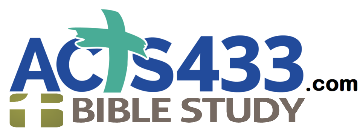 Genesis 28:1-2 If you fully obey the Lord your God and carefully follow all his commands I give you today, the Lord your God will set you high above all the nations on earth. 2 All these blessings will come on you and accompany you if you obey the Lord your God:                                                #Qualified for BlessingsThe antithesis to burn-out is found in Isaiah 40:31. If your hope is in the Lord your strength will be renewed.         Job description for the (Old Testament) people of God1) Hearken Diligently unto the voice of God2) Observe and do all His commandments                                            Deuteronomy 28So, when you read the qualifications for the blessing (Deuteronomy 28:1-2) and you look to yourself you will realize you are unqualified (in and of yourself for them).Here is the good news- Jesus is your qualification for God’s blessings. Jesus already came to fill the position (Matthew 5:17) you just need to cash the paychecks of the blessings that are yours in Christ.Jesus redeemed us from the curse of the law (Galatians 3:13). If the curse is gone- then what is left? The blessings are left for us.It is no longer a question of how much or how well you have kept God’s commandments. It is a question of how much you can believe God for His blessings.